ПОЛОЖЕНИЕулусного соревнования по пионерболу с элементами волейбола в рамкахкомплексной спартакиады среди учащихся начальных классовЦели и задачи:- массовое вовлечение учащихся к регулярным занятиям физической культурой и спортом;- развитие массового физкультурно-спортивного движения школьников.- популяризация пионербола в улусе;- системное обучение волейболу.Сроки и место проведения:I этап – кустовые соревнования. Даты проведения определяют руководители куст по согласованию с ОУ до 30 января 2020 г.II этап – финал 05 февраля 2020 г. Соревнования проводятся 05 февраля 2020 года в с. Кюндяе на базе МБОУ «Кюндяинская СОШ им. Б.Н.Егорова.- 10ч. 00м. – начало соревнований.Руководство проведением соревнований:Общее руководство проведением соревнований осуществляется МКУ МОУО. Непосредственное руководство возлагается на главную судейскую коллегию.Условия и участники соревнования:- в соревновании допускаются команды, занявшие 1,2,3 места на кустовых соревнованиях;- состав команды: 6 игроков (3мальчика, 3девочки)+ 2 запасных игрока.- подача мяча в игре пионербол, осуществляется по приему техники подачи мяча в волейболе со второй линии разметки волейбола.- команды, занявшие I,II,III места награждаются грамотами, медалями МКУ МОУО. Команде-победителю вручается переходящий кубок.- к мандату требуются следующие документы: 1) заявка с медицинским разрешением, 2) приказ директора ОУ о ТБ обучающимся и с назначением ответственного лица за жизнь и здоровье детей во время выезда и соревнований и с указанием классов обучающихся.Финансирование:Все расходы команд за счет командирующих школ. Расходы, связанные с проведением соревнования несет МКУ МОУО.Данное положение является официальным вызовом на соревнование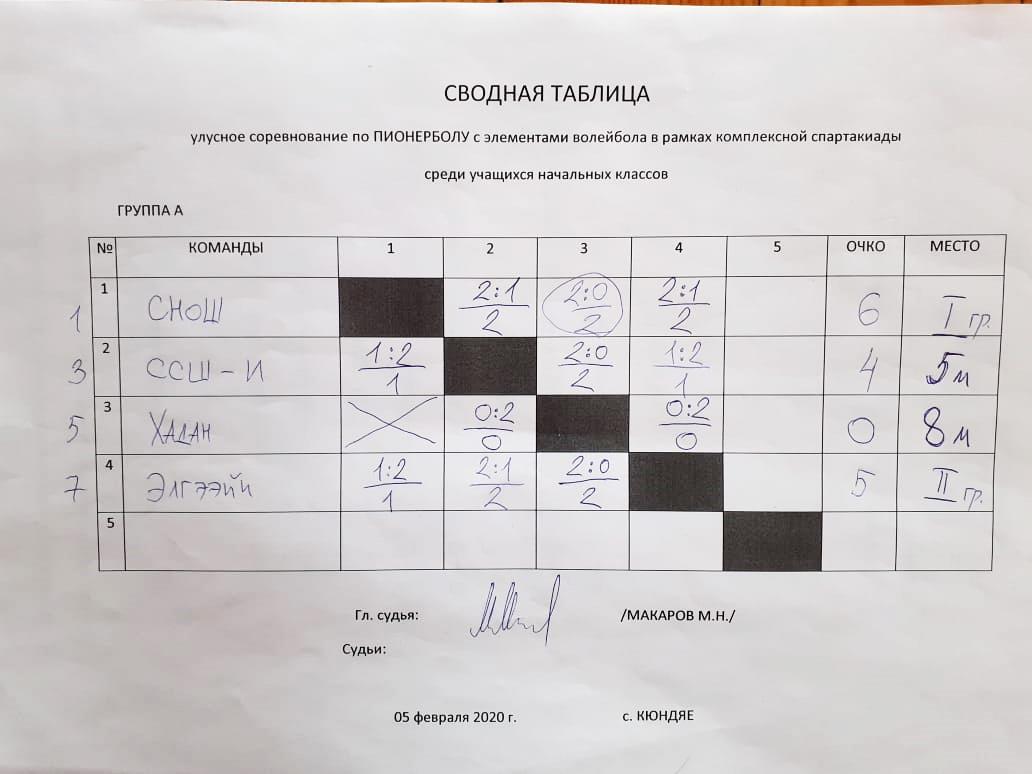 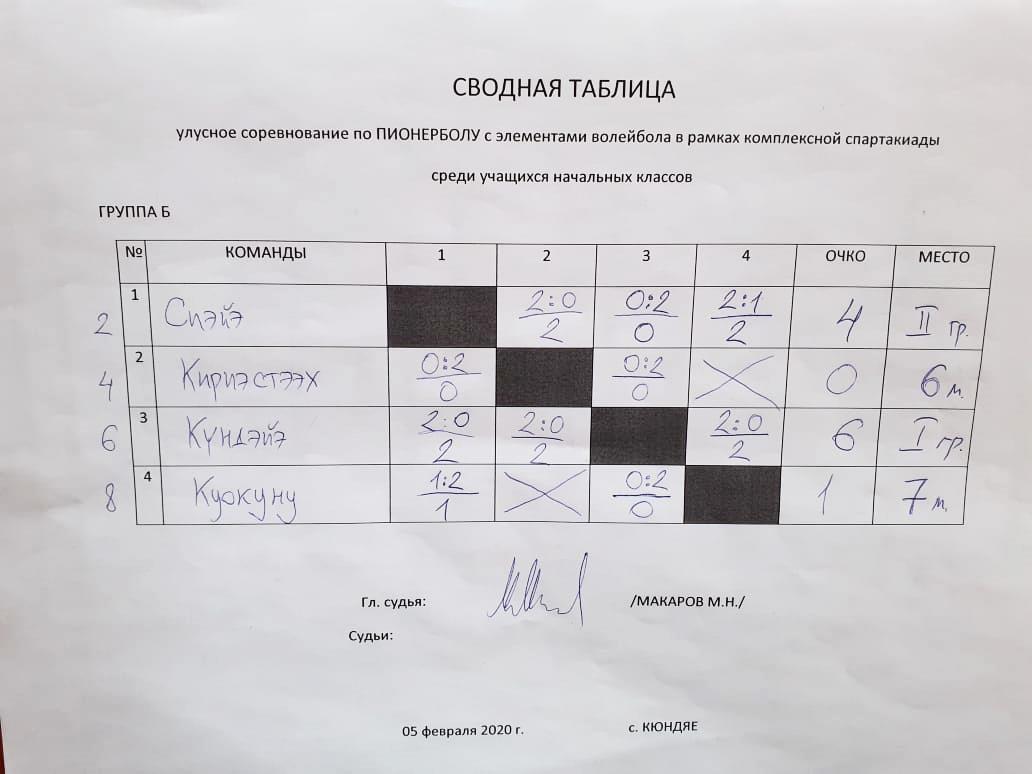 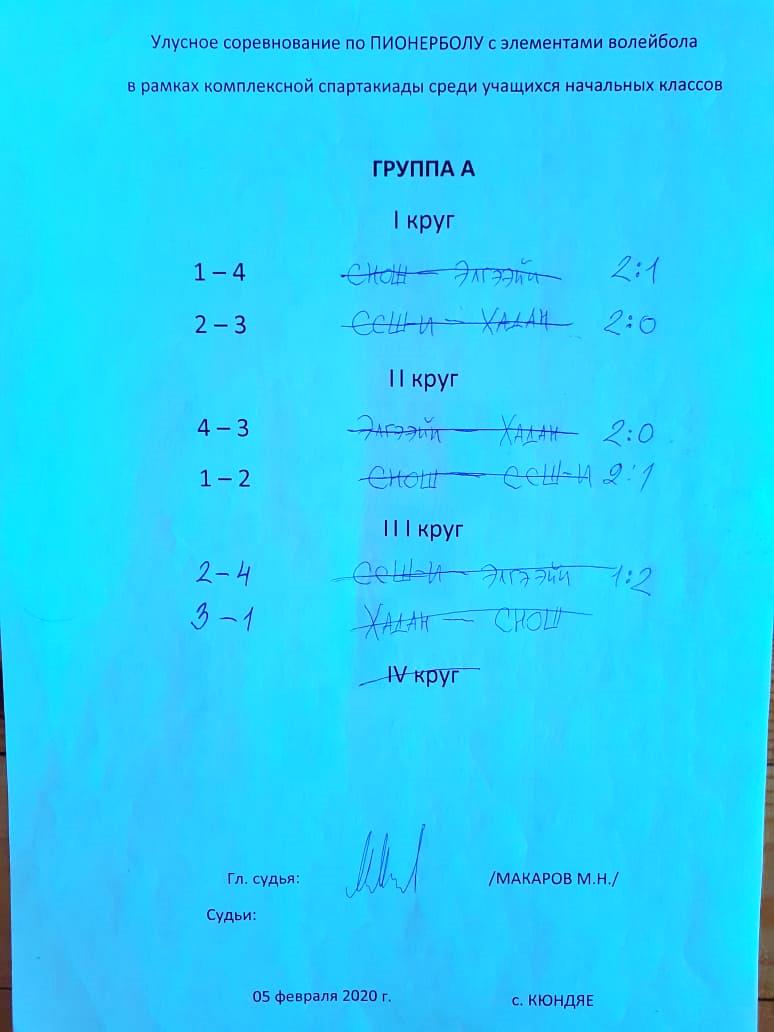 СОГЛАСОВАНО:Директор МБОУ «КСОШ им. Б.Н. Егорова»______п/п_____ Иванова М.Н.«_14__» января______2020 г.УТВЕРЖДАЮ:Начальник МКУ «МОУО» администрации муниципального района «Сунтарский улус (район)» _______п/п______ Иванов А.И.«__14_» января______2020 г.